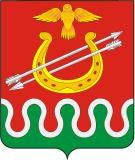 Администрация Александровского сельсоветаБоготольского районаКрасноярского краяПОСТАНОВЛЕНИЕс. Александровка28 октября 2016 года							№ 55 – п             Об утверждении Порядка принятия решений о разработке муниципальных программ Александровского сельсовета Боготольского района Красноярского края, их формирования и реализации.В соответствии со статьей 179 Бюджетного кодекса Российской Федерации, Устава Александровского сельсоветаПОСТАНОВЛЯЮ:1.Утвердить Порядок принятия решений о разработке муниципальных программ Александровского сельсовета Боготольского района Красноярского края, их формирования и реализации согласно приложению           2. Со дня вступления в силу Постановления администрации Александровского сельсовета от 28.10.2016г. № 55-п « Об утверждении Порядка принятия решений о разработке муниципальных программ Александровского сельсовета Боготольского района Красноярского края, их формирования и реализации.» считать утратившим силу Постановление от 13.04.2013г. №34 «Об утверждении Порядка принятия решений о разработке муниципальных программ Александровского сельсовета Боготольского района Красноярского края, их формирования и реализации».              3. Опубликовать постановление спецвыпуском в общественно-политической газете «Земля боготольская» и на сайте Боготольского района в сети Интернет www.bogotol-r.ru.         4. Контроль за выполнением настоящего постановления оставляю за собой.          5. Постановление вступает в силу в день, следующий за днем его официального опубликования и применяется к правоотношениям, возникающим при составлении и исполнении бюджета сельсовета на 2017 год и плановый период 2018 - 2019 годов.Глава Александровского сельсовета                           Е. В. Бабкин                                                                                               Приложение                            к постановлению             от 28.10.2016 № 55 - пПорядокпринятия решений о разработке муниципальных программ Александровского сельсовета Боготольского района Красноярского края, их формирования и реализации1.Общие положения1.1. Порядок принятия решений о разработке муниципальных программ Александровского сельсовета Боготольского района Красноярского края, их формирования и реализации (далее - Порядок) устанавливает этапы и правила разработки, формирования и механизм реализации муниципальных программ Александровского сельсовета Боготольского района Красноярского края1.2. В целях настоящего Порядка под муниципальной программой Александровского сельсовета Боготольского района Красноярского края понимается документ стратегического планирования, содержащий комплекс планируемых мероприятий, взаимоувязанных по задачам, срокам осуществления, исполнителям и ресурсам, и обеспечивающих наиболее эффективное достижение целей и решение задач социально – экономического развития Александровского сельсовета Боготольского района Красноярского края.1.3. Муниципальная программа Александровского сельсовета Боготольского района Красноярского края (далее - программа) направлена на обеспечение достижения целей и задач социально-экономического развития Александровского сельсовета Боготольского района, повышение результативности расходов сельского бюджета.1.4. Программы разрабатываются на период, аналогичный периоду, на который утверждена стратегия социально – экономического развития Александровского сельсовета Боготольского района (разработан проект стратегии социально – экономического развития Александровского сельсовета Боготольского района Красноярского края).1.5. Методическое руководство и координацию при разработке и реализации программ в части финансирования программы, по иным вопросам осуществляет администрация  Александровского сельсовета Боготольского района (далее администрация сельсовета).1.6. Муниципальная программа включает в себя отдельные мероприятия программы.1.7. В целях настоящего Порядка применяются следующие понятия и термины:отдельное мероприятие программы – значительное мероприятие программы, направленное на решение конкретной задачи программы;ответственный исполнитель программы – главный распорядитель бюджетных средств, структурное подразделение администрации Александровского сельсовета Боготольского района, определенное в соответствии с перечнем программ, утвержденным распоряжением Администрации Александровского сельсовета, в качестве ответственного исполнителя программы и осуществляющий текущее управление реализацией программы;соисполнитель программы – главный распорядитель бюджетных средств, структурное подразделение администрации Александровского сельсовета определенный в соответствии с перечнем программ, утвержденным распоряжением администрации Александровского сельсовета, в качестве соисполнителя программы, а также в случаях, предусмотренных программой, осуществляющий функции ответственного исполнителя программы в части реализации отдельных мероприятий программы;основные параметры программы - лимиты бюджетных ассигнований на реализацию программы в целом, плановые значения целевых показателей (измеряемые количественные показатели, отражающие изменение социально - экономической среды, на которую направлено действие программы, позволяющие оценить достижение цели программы) и показателей результативности программы (измеряемые количественные показатели, отражающие изменения отдельных направлений муниципальной политики, отраженных в отдельных мероприятиях программы и позволяющие оценить достижение задач программы), сроки исполнения отдельных мероприятий программы 2.Принятие решений о разработке программ2.1. Инициаторами предложений о разработке программы предлагаемой к реализации с очередного финансового года выступают главные распорядители бюджетных средств, структурные подразделения Администрации Александровского сельсовета, юридические и физические лица.2.2. Предложения о разработке программы предлагаемой к реализации с очередного финансового года направляются в администрацию сельсовета , на которое возложены регулирование и координация деятельности в соответствующей сфере, не позднее 1 июля текущего года.2.3. Отбор предложений для их решения на местном уровне посредством разработки и реализации программы осуществляется администрацией сельсовета, получившим предложения (далее – ответственный исполнитель) по следующим критериям:соответствие приоритетам социально-экономического развития Александровского сельсовета Боготольского района, определенным стратегией социально – экономического развития Александровского сельсовета Боготольского района;соответствие полномочиям органов местного самоуправления Александровского сельсовета согласно действующему законодательству;значимость проблемы, комплексный, в том числе межотраслевой характер;направленность на реформирование соответствующей сферы, достижение качественно нового уровня развития.2.4. Администрация сельсовета формирует перечень муниципальных программ (далее - перечень программ), который в срок до 1 августа текущего года утверждается распоряжением администрации Александровского сельсовета по форме согласно приложению 1 к Порядку и (или), в случае необходимости, вносит изменения в действующий перечень программ.Внесение изменений в утвержденный в очередном финансовом году перечень программ осуществляется администрацией сельсовета: изменения наименования программы, ответственного исполнителя программы, состава соисполнителей программы, перечня отдельных мероприятий программы. Основанием для внесения изменений в перечень программ, включения (исключения) программы из перечня являются также рекомендации комиссии по бюджету и финансовым вопросам (далее комиссия) при разработке проекта сельского бюджета на очередной финансовый год и плановый период, принятые по результатам рассмотрения обоснованных обращений ответственных исполнителей.3.Разработка программы, внесение в нее изменений.3.1. Перечень программ, утвержденный распоряжением Администрации сельсовета является основанием для разработки проекта программы.3.2. Проект программы и (или) изменений в действующую программу разрабатывается в рамках объемов бюджетных ассигнований, доведенных на реализацию программы.3.3. Ответственный исполнитель несет ответственность за своевременную и качественную подготовку и согласование проекта постановления администрации сельсовета об утверждении программы (далее - проект программы) и (или) о внесении изменений в ранее утвержденные программы.Подготовка изменений в действующие программы осуществляется по инициативе ответственного исполнителя, в том числе по результатам мониторинга реализации программ и (или) по результатам оценки эффективности реализации программ, проведенной в соответствии с постановлением Администрации Александровского сельсовета Боготольского района от __ № __п «Об утверждении Порядка оценки эффективности реализации муниципальных программ  Александровского сельсовета Боготольского района Красноярского края».3.4. Ответственный исполнитель программы, осуществляет разработку проекта программы в соответствии с требованиями к содержанию программы Александровского сельсовета, установленными настоящим Порядком. Ответственный исполнитель программы обеспечивает проведение процедуры согласования проекта программы и (или) изменений в ранее утвержденные программы в порядке, установленном Инструкцией по делопроизводству, утвержденной постановлением администрации сельсовета от 02.03.2012 N 13-п "Об утверждении инструкции по делопроизводству администрации Александровского сельсовета».3.5. В случае разработки вновь предлагаемой программы к проекту постановления прилагается пояснительная записка, которая должна содержать следующие обосновывающие материалы:тенденции социально-экономического развития Александровского сельсовета в соответствующей сфере (области) муниципального управления с учетом характеристики текущего состояния и указанием на возможные изменения основных показателей развития;описание и анализ возможных социальных, финансово-экономических рисков реализации программы, в том числе рисков невыполнения мероприятий программы, а также описание механизмов управления рисками реализации программы и мер по их минимизации;обоснование набора мероприятий программы;обоснование мер государственного регулирования социально-экономического развития в соответствующей сфере (области) муниципального управления, на которую направлена реализация программы;обоснование необходимых финансовых ресурсов на реализацию программы;3.6. Ответственный исполнитель представляет проект программы и (или) изменений в ранее утвержденные программы одновременно на согласование в администрацию сельсовета, предварительно согласовав его  со исполнителями программы.Администрация сельсовета в течении десяти рабочих дней с момента поступления согласовывают проект программы и (или) изменений в ранее утвержденные программы либо готовят замечания.3.7. Проект постановления, предусматривающий утверждение программы, предлагаемой к финансированию с очередного финансового года, или изменения в действующую программу в части изменения бюджетных ассигнований при планировании бюджета сельсовета на очередной финансовый год и плановый период выносится ответственным исполнителем на согласование с администрацией сельсовета в срок до 1 октября текущего года.3.8. После проведения процедуры согласования проект постановления или изменений в действующую программу направляется ответственным исполнителем для проведения финансово – экономической экспертизы и подготовки заключения в Александровский сельский Совет депутатов (далее Совет депутатов). В течение десяти рабочих дней с момента поступления Совет депутатов готовится заключение на проект постановления или изменений в действующую программу.3.9. Постановление, предусматривающее утверждение программы, предлагаемой к реализации в очередном финансовом году, или изменения в действующую программу, в части изменения бюджетных ассигнований при планировании бюджета сельсовета на очередной финансовый год и плановый период, подлежит подписанию Главой Александровского сельсовета в срок не позднее 1 ноября текущего года.3.10. В течение текущего финансового года допускается внесение изменений в действующую программу.Внесение изменений осуществляется в соответствии с настоящим Порядком, за исключением рассмотрения проекта постановления в Совет депутатов.3.11. В ходе исполнения местного бюджета объем бюджетных ассигнований программы, в том числе направленный на реализацию отдельных мероприятий, может отличаться от объема бюджетных ассигнований, утвержденного в составе программы, в пределах и по основаниям, которые предусмотрены бюджетным законодательством Российской Федерации для внесения изменений в сводную бюджетную роспись сельского бюджета.4.Требования к содержанию программы4.1. Программы разрабатываются исходя из основных приоритетов социально-экономического развития Александровского сельсовета, определенными стратегией социально – экономического развития Александровского сельсовета, основных направлений деятельности администрации Александровского сельсовета на соответствующий период, законов края, нормативных правовых актов Александровского сельсовета.4.2. Программа разрабатывается ответственным исполнителем совместно с соисполнителями и содержит:а) паспорт программы по форме согласно приложению 2 к Порядку;б) характеристику текущего состояния социально – экономического развития соответствующей сферы (области) муниципального управления с указанием основных показателей социально-экономического развития;в) приоритеты и цели социально-экономического развития Александровского сельсовета соответствующей сферы (области) муниципального управления, описание основных целей и задач программы, тенденции социально – экономического развития соответствующей сферы (области) муниципального управления;г) прогноз конечных результатов программы, характеризующих целевое состояние (изменение состояния) уровня и качества жизни населения, социально – экономическое развитие соответствующей сферы (области) муниципального управления, экономики, степени реализации других общественно значимых интересов и потребностей на территории Александровского сельсоветад) информацию по отдельным мероприятиям программы, содержащую:описание проблем села, на решение которой направлена реализация отдельного мероприятия, содержащее объективные показатели, характеризующие уровень социально-экономического развития соответствующей сферы (области) муниципального управления, качество жизни населения, тенденции развития;анализ причин возникновения проблемы, включая правовое обоснование;описание цели и задач отдельного мероприятия программы;сроки реализации  отдельного мероприятия программы;планируемое изменение объективных показателей, характеризующих уровень социально-экономического развития соответствующей сферы (области) муниципального управления, качество жизни населения и их влияние на достижение задач программы;в случае если отдельное мероприятие программы и (или) мероприятия направлены на изменение окружающей среды – характеристику изменения состояния окружающей среды;экономический эффект в результате реализации мероприятий отдельных мероприятий программы;ж) информацию об основных мерах правового регулирования в соответствующей сфере (области) муниципального управления, направленные на достижение цели и (или) конечных результатов программы по форме согласно приложению 3 к Порядку;з) информацию о ресурсном обеспечении программы, в том числе содержащую:информацию о ресурсном обеспечении программы за счет средств местного бюджета, в том числе средств, поступивших из бюджетов других уровней бюджетной системы (с расшифровкой по главным распорядителям средств бюджета сельсовета, в разрезе отдельных мероприятий программы) по форме согласно приложению 4 к Порядку;информацию об источниках финансирования отдельных мероприятий программы (средства местного бюджета, в том числе средства, поступившие из бюджетов других уровней бюджетной системы) по форме согласно приложению 5 к Порядку.и) прогноз сводных показателей муниципальных заданий, в случае оказания сельскими муниципальными учреждениями муниципальных услуг юридическим и (или) физическим лицам, выполнения работ (прогноз сводных показателей муниципальных заданий представляется по сельским муниципальным учреждениям, в отношении которых ответственный исполнитель (соисполнитель) программы осуществляет функции и полномочия учредителей по форме согласно приложению 6 к Порядку;к) основные правила (методики) распределения субсидий бюджетам муниципальных образований района, в случае если программа предусматривает предоставление межбюджетных трансфертов бюджетам муниципальных образований района, или дается ссылка на действующие правила.л) в случае наличия в программе мероприятий, реализуемых в рамках государственно-частного партнерства, направленных на достижение целей и задач программы, – информацию о соответствующих мероприятиях;м) в случае реализации в соответствующей сфере (области) муниципального управления инвестиционных проектов, исполнение которых полностью или частично осуществляется за счет средств местного бюджета, – информацию о наличии указанных проектов и их основных параметрах; н) в случае если в программе предусматриваются бюджетные ассигнования на оплату муниципальных контрактов на выполнение работ, оказание услуг для обеспечения нужд Александровского сельсовета длительность производственного цикла выполнения, оказания которых превышает срок действия утвержденных лимитов бюджетных обязательств, за исключением муниципальных контрактов, финансируемых за счет бюджетных ассигнований на осуществление бюджетных инвестиций в объекты муниципальной собственности Александровского сельсовета, а также муниципальных контрактов на поставки товаров для обеспечения нужд Александровского сельсовета на срок, превышающий срок действия утвержденных лимитов бюджетных обязательств, предусматривающих встречные обязательства, не связанные с предметами их исполнения, в программе следует определить предмет закупок с указанием в отношении каждого предмета закупки следующей информации:планируемые результаты поставки товаров, выполнения работ, оказания услуг;наименование товаров, описание состава работ, услуг;предельный срок поставки товаров, выполнения работ, оказания услуг с учетом сроков, необходимых для определения поставщиков, подрядчиков, исполнителей;предельный объем средств на оплату муниципального контракта с разбивкой по годам. о) перечень объектов недвижимого имущества муниципальной собственности Александровского сельсовета, подлежащих строительству, реконструкции, техническому перевооружению или приобретению, по форме согласно приложению 14 к Порядку4.3. Ответственный исполнитель программы может дополнить программу иной информацией (в том числе в форме приложений), необходимой для реализации программы.4.4. Целевые показатели и показатели результативности программы должны отражать специфику социально – экономического развития соответствующей сферы (области) муниципального управления, специфику проблем и основных задач, на решение которых направлена реализация программы, если программа предусматривает мероприятия, направленные на реализацию инновационной деятельности, то целевые показатели также должны отражать состояние и динамику инновационного развития. Показатели результативности подпрограммы должны отражать специфику решения конкретной задачи программы.Целевые показатели программы должны иметь количественное значение, измеряемое или рассчитываемое по официально утвержденным методикам и (или) определяемое на основе данных государственного статистического наблюдения.4.6. Информация об отдельном мероприятии программы оформляется в соответствии с требованиями к информации об отдельном мероприятии программы по форме согласно приложению 13 к Порядку и утверждается в виде отдельного приложения к программе.5.Реализация и контроль за ходом выполнения программы          5.1. Текущее управление реализацией программы осуществляется ответственным исполнителем программы.Ответственный исполнитель программы несет ответственность за ее реализацию, достижение конечного результата, целевое и эффективное использование финансовых средств, выделяемых на выполнение программы.5.2. Ответственным исполнителем программы осуществляется:отбор исполнителей отдельных мероприятий программы и мероприятий реализуемых ответственным исполнителем программы;координация деятельности соисполнителей программы в ходе реализации отдельных мероприятий программы;контроль за ходом реализации отдельных мероприятий программы  реализуемых ответственным исполнителем программы;подготовка отчетов о реализации программы.5.3. Соисполнителем программы осуществляется:отбор исполнителей отдельных мероприятий программы реализуемых соисполнителем программы;координация исполнения отдельных мероприятий программы, мониторинг их реализации;непосредственный контроль за ходом реализации отдельных мероприятий программы 5.4. Реализация отдельных мероприятий программы осуществляется посредством заключения контрактов (договоров) на поставки товаров, выполнение работ, оказание услуг для государственных и муниципальных нужд в соответствии с действующим законодательством Российской Федерации. 5.5. Ответственный исполнитель программы для обеспечения мониторинга реализации программы организует представление полугодовой отчетности.Соисполнители программы по запросу ответственного исполнителя программы представляют информацию о реализации подпрограмм и отдельных мероприятий программы, реализуемых соисполнителем программы, в сроки и по форме, установленные ответственным исполнителем программы в запросе.5.6. Отчеты о реализации программы формируются ответственным исполнителем программы с учетом информации, полученной от соисполнителя программы.5.7. Отчеты о реализации программы, представляются ответственным исполнителем программы в администрацию сельсоветаОтчет о реализации программы за первое полугодие отчетного года представляется в срок не позднее 10-го августа отчетного года по формам согласно приложениям 8 - 12 к настоящему Порядку.5.8. Годовой отчет о ходе реализации программы формируется ответственным исполнителем и представляется в администрацию сельсовета до 1 марта года, следующего за отчетным.5.9. Годовой отчет содержит:информацию об основных результатах, достигнутых в отчетном году, включающую качественные и количественные характеристики состояния социально – экономического развития соответствующей сферы (области) муниципального управления, которые планировалось достигнуть в ходе реализации программы и фактически достигнутое состояние;сведения о достижении значений целевых показателей программы и показателей результативности в разрезе отдельных мероприятий программы с обоснованием отклонений по показателям, плановые значения по которым не достигнуты;информацию о целевых показателях и показателях результативности, о значениях данных показателей, которые планировалось достигнуть в ходе реализации программы, и фактически достигнутые значения показателей по форме согласно приложению 8 к Порядку;описание результатов реализации отдельных мероприятий программы и подпрограмм в отчетном году с указанием запланированных, но не достигнутых ожидаемых результатах с указанием нереализованных или реализованных не в полной мере мероприятий (с указанием причин);перечень нереализованных или реализованных отдельных мероприятий программ (из числа предусмотренных к реализации в отчетном году) с указанием причин их реализации не в полном объеме;анализ последствий не реализации отдельных мероприятий программы для реализации программы и анализ факторов, повлиявших на их реализацию (не реализацию);информацию об использовании бюджетных ассигнований бюджета сельсовета и иных средств на реализацию отдельных мероприятий муниципальной программы Александровского сельсовета с указанием плановых и фактических значений (с расшифровкой по главным распорядителям средств бюджета сельсовета, отдельным мероприятиям муниципальной программы, а также по годам реализации программы по форме согласно приложению 9 к Порядку;информацию об использовании бюджетных ассигнований бюджета сельсовета и иных средств на реализацию программы с указанием плановых и фактических значений по форме согласно приложению 10 к Порядку;информацию по объектам недвижимого имущества муниципальной собственности Александровского сельсовета, подлежащим строительству, реконструкции, техническому перевооружению или приобретению, включенным в программу по форме согласно приложению 11 к Порядку;информацию о планируемых значениях и фактически достигнутых значениях сводных показателей муниципальных заданий по форме согласно приложению 12 к Порядку;конкретные результаты реализации программы, достигнутые за отчетный год, в том числе анализ результативности бюджетных расходов и обоснование мер по ее повышению;При подготовке информации о целевых показателях программы о значениях данных показателей, которые планировалось достигнуть в ходе реализации программы, и фактически достигнутых значениях показателей по каждому показателю результативности, имеющему цифровое значение, приводится весовой критерий, характеризующий приоритетность данного показателя в соответствии с приоритетами муниципальной политики, суммарное значение весовых критериев должно равняться единице.По отдельным запросам администрации сельсовета ответственным исполнителем и соисполнителями программы представляется дополнительная и (или) уточненная информация о ходе реализации программы.5.10. Годовой отчет в срок до 1 июня года, следующего за отчетным, подлежит размещению на официальном сайте Боготольского района в сети Интернет www.bogotol-r.ru.Приложение № 1к Порядку принятия решений о разработке муниципальных программ Александровского сельсовета Боготольского района Красноярского, их формирования и реализацииПереченьмуниципальных программ Александровского сельсовета Боготольского района Красноярского края() - состав соисполнителей муниципальной программы может быть уточнён в рамках подготовки проекта муниципальной программы() – набор подпрограмм и отдельных мероприятий муниципальной программы могут быть дополнены в рамках подготовки проекта муниципальной программыПриложение № 2к Порядку принятия решений о разработке муниципальных программ Александровского сельсовета Боготольского района Красноярского края, их формирования и реализацииПаспортмуниципальной программы Александровского сельсовета Боготольского района Красноярского краяНаименование муниципальной программы Александровского сельсовета .Основания для разработки муниципальной программы Александровского сельсовета.Ответственный исполнитель муниципальной программы Александровского сельсоветаСоисполнители муниципальной программы Александровского сельсоветаПеречень отдельных мероприятий муниципальной программы Александровского сельсоветаЦели муниципальной программы Александровского сельсоветаЗадачи муниципальной программы Александровского сельсоветаЭтапы и сроки реализации муниципальной программы Александровского сельсовета Перечень целевых показателей муниципальной программы Александровского сельсовета с указанием планируемых к достижению значений в результате реализации муниципальной программы Александровского сельсовета (приложение к паспорту муниципальной программы Александровского сельсовета)Информация по ресурсному обеспечению муниципальной программы Александровского сельсовета в том числе по годам реализации программы*________________*информация по ресурсному обеспечению муниципальной программы указывается ежегодно на период с первого года реализации программы по второй год планового периода включительно, в том числе в разбивке по источникам финансирования.При разработке проекта постановления, предусматривающего утверждение муниципальной программы, предлагаемой к финансированию с очередного финансового года, при отражении информации по ресурсному обеспечению муниципальной программы Александровского сельсовета Боготольского района указываются плановые значения.При разработке проекта постановления, предусматривающего внесение изменений в действующую муниципальную программу, в части изменения бюджетных ассигнований при планировании районного бюджета на очередной финансовый год и плановый период, при отражении информации за период, предшествующий году разработки такого проекта постановления, указываются фактические значения, при отражении информации начиная с года разработки проекта постановления на очередной финансовый год и плановый период указываются плановые значения, при этом плановое значение информации по ресурсному обеспечению программы, указанное на год разработки такого проекта постановления, заменяется фактическим значением не позднее срока внесения проекта об исполнении р бюджета сельсовета  за соответствующий год.Приложение № 3к Порядку принятия решений оразработке муниципальных программАлександровского сельсоветаБоготольского района Красноярского края,их формирования и реализацииИнформацияоб основных мерах правового регулирования в соответствующей сфере (области) муниципального управления, направленных на достижение цели и (или) задач муниципальной программыПриложение № 4к Порядку принятия решений о разработке муниципальных программ Александровского сельсовета Боготольского района Красноярского края, их формирования и реализацииИнформация о ресурсном обеспечении муниципальной программы Александровского сельсовета  за счет средств районного бюджета, в том числе средств, поступивших из бюджетов других уровней бюджетной системы                                     Руководитель                                                                                                                                                                                   ФИОПриложение № 5к Порядку принятия решений о разработке муниципальных программ Александровского сельсовета Боготольского района Красноярского края, их формирования и реализацииИнформация об источниках финансирования отдельных мероприятий муниципальной программы Александровского сельсовета(средства сельского бюджета, в том числе средства, поступившие из бюджетов других уровней бюджетной системы)Руководитель                                                                                                                                                                ФИОПриложение № 6к Порядку принятия решений о разработке муниципальных программ Александровского сельсовета Боготольского района Красноярского края, их формирования и реализацииИнформация о сводных показателях муниципальных заданий на оказание (выполнение) муниципальных услуг сельскими муниципальными учреждениями по муниципальной программе Александровского сельсовета Боготольского района Красноярского краяРуководитель																		Ф.И.ОРуководитель	 																ФИОРуководитель																		ФИОПриложение № 12к Порядку принятия решений о разработке муниципальных программ Александровского сельсовета Боготольского района, их формирования и реализацииИнформация о планируемых значениях и фактически достигнутых значениях сводных показателей муниципальных заданийРуководитель 														Ф.И.О.Приложение № 13к Порядку принятия решений о разработкеМуниципальных программ Александровского сельсовета Боготольского районаКрасноярского края, их формирования и реализацииТребования к информации об отдельном мероприятиимуниципальной программы Александровского сельсоветаИнформация об отдельном мероприятии муниципальной программы Александровского сельсовета должна содержать:наименование отдельного мероприятия;наименование муниципальной программы Александровского сельсовета в рамках которой реализуется отдельное мероприятие;сроки реализации отдельного мероприятия;цель реализации отдельного мероприятия;наименование главного распорядителя бюджетных средств, ответственного за реализацию отдельного мероприятия;ожидаемые результаты от реализации отдельного мероприятия, перечень показателей результативности, оформленные в соответствии с приложением к требованиям к информации об отдельном мероприятии муниципальной программы Александровского сельсовета информацию по ресурсному обеспечению отдельного мероприятия, в том числе в разбивке по всем источникам финансирования на очередной год и плановый период;описание механизмов реализации отдельного мероприятия программы (описание организационных, экономических и правовых механизмов, необходимых для эффективной реализации отдельных мероприятий программы, критерии выбора и (или) ссылку на нормативный правовой акт, регулирующий его реализациюПриложение № 14к Порядку принятия решений о разработкеМуниципальных программ Александровского сельсовета Боготольского районаКрасноярского края, их формирования и реализацииПеречень объектов недвижимого имущества муниципальной собственности Александровского сельсовета подлежащих строительству, реконструкции, техническому перевооружению или приобретению(тыс.руб.)<*> Указываются наименование объекта согласно разработанной проектной документации (заданию на разработку проектной документации) либо основные характеристики объекта недвижимого имущества, планируемого к приобретению.<**> В качестве заказчика выступают органы исполнительной власти Александровского сельсовета Боготольского района, либо сельские муниципальные бюджетные учреждения,  которым органами исполнительной власти Александровского сельсовета на безвозмездной основе на основании соглашений переданы полномочия муниципального заказчика по заключению и исполнению от имени Боготольского района муниципальных контрактов при осуществлении бюджетных инвестиций в объекты муниципальной собственности, а также являющиеся получателями субсидии из районного бюджета на осуществление капитальных вложений в объекты капитального строительства муниципальной собственности Александровского сельсовета Боготольского района или приобретение объектов недвижимого имущества в муниципальную собственность Александровского сельсовета Боготольского района.<***> Срок строительства (реконструкции, технического перевооружения) объекта и ввода его в эксплуатацию либо срок приобретения объекта.<****> При разработке проектной документации ориентировочно.Руководитель																		Приложение № 1к Паспорту муниципальной программыАлександровского сельсоветаБоготольского района Красноярского краяПеречень целевых показателей муниципальной программы с указанием планируемых к достижению значений в результате реализации муниципальной программы1 При разработке проекта постановления Администрации Александровского сельсовета, предусматривающего утверждение муниципальной программы Александровского сельсовета,, предлагаемой к финансированию с очередного финансового года, или внесение изменений в действующую муниципальную программу Александровского сельсовета,  в части изменения бюджетных ассигнований при планировании местного бюджета на очередной финансовый год и плановый период, в графе «Текущий финансовый год» указывается плановое значение целевого показателя, которое заменяется фактическим целевым значением показателя не позднее срока внесения проекта об исполнении местного бюджета за соответствующий год. Руководитель																	Ф.И.О.Приложение №1к требованиям к информации об отдельноммероприятии муниципальной программы Александровского сельсоветаПеречень показателей результативности1 При разработке проекта постановления администрации Александровского сельсовета, предусматривающего утверждение муниципальной программы Александровского сельсовета,, предлагаемой к финансированию с очередного финансового года, или внесении изменений в действующую муниципальную программу Александровского сельсовета,  в части изменения бюджетных ассигнований при планировании местного бюджета на очередной финансовый год и плановый период в графе «Текущий финансовый год» указывается плановое значение показателя результативности, которое заменяется фактическим значением показателя результативности не позднее срока внесения проекта об исполнении краевого бюджета за соответствующий год.Руководитель																	Подпись№ п/пНаименование муниципальной программы Ответственный исполнитель муниципальной программы Ответственный исполнитель муниципальной программы Соисполнители муниципальной программы Подпрограммы и отдельные мероприятия муниципальной программы № п/пНаименование муниципальной программы Наименование ГРБСФИО ответственного исполнителя программыСоисполнители муниципальной программы Подпрограммы и отдельные мероприятия муниципальной программы № п/п Форма нормативного правового актаОсновные положения нормативного правового актаОтветственный исполнительОжидаемый срок принятия нормативного правового акта12345Цель муниципальной программыЦель муниципальной программыЦель муниципальной программыЦель муниципальной программыЗадача муниципальной программыЗадача муниципальной программыЗадача муниципальной программыЗадача муниципальной программыОтдельное мероприятие муниципальной программы Александровского сельсовета 1…отдельное мероприятие муниципальной программы Александровского сельсовета nИ.т.д. по целям и задачам муниципальной программы Александровского сельсоветСтатус (муниципальная программа, подпрограмма)Наименование программы, подпрограммыНаименование ГРБСКод бюджетной классификации Код бюджетной классификации Код бюджетной классификации Код бюджетной классификации Очередной финансовый годПервый год планового периодаВторой год планового периодаИтого на очередной финансовый год и плановый периодСтатус (муниципальная программа, подпрограмма)Наименование программы, подпрограммыНаименование ГРБСГРБСРзПрЦСРВРгод Год …Год nИтого на очередной финансовый год и плановый период1234567891011Муниципальная программавсего расходные обязательства по программеХХХХМуниципальная программав том числе по ГРБС:Муниципальная программаХХХМуниципальная программаХХХМуниципальная программаОтдельное мероприятие муниципальной программы 1всего расходные обязательства Отдельное мероприятие муниципальной программы 1в том числе по ГРБС:Отдельное мероприятие муниципальной программы 1Отдельное мероприятие муниципальной программы 1Отдельное мероприятие муниципальной программы nвсего расходные обязательства Отдельное мероприятие муниципальной программы nв том числе по ГРБС:Отдельное мероприятие муниципальной программы nОтдельное мероприятие муниципальной программы nСтатусНаименование муниципальной программы, подпрограммы муниципальной программыУровень бюджетной системы/источники финансирования Оценка расходов, в том числе по годам реализации программы (тыс. руб.), годыОценка расходов, в том числе по годам реализации программы (тыс. руб.), годыОценка расходов, в том числе по годам реализации программы (тыс. руб.), годыОценка расходов, в том числе по годам реализации программы (тыс. руб.), годыСтатусНаименование муниципальной программы, подпрограммы муниципальной программыУровень бюджетной системы/источники финансирования год 1год …год nИтого на периодМуниципальная программаВсегоМуниципальная программав том числе:Муниципальная программафедеральный бюджетМуниципальная программакраевой бюджетМуниципальная программарайонный бюджетМуниципальная программавнебюджетные источникиМуниципальная программабюджеты муниципальных образованийМуниципальная программаюридические лицаОтдельное мероприятие муниципальной программыВсегоОтдельное мероприятие муниципальной программыв том числе:Отдельное мероприятие муниципальной программыфедеральный бюджетОтдельное мероприятие муниципальной программыкраевой бюджетОтдельное мероприятие муниципальной программырайонный бюджетОтдельное мероприятие муниципальной программывнебюджетные источникиОтдельное мероприятие муниципальной программыбюджеты муниципальных образованийОтдельное мероприятие муниципальной программыюридические лицаНаименование муниципальной услугиСодержание муниципальной услугиНаименование и значение показателя объема муниципальной услугиЗначение показателя объема услуги по годам реализации программыЗначение показателя объема услуги по годам реализации программыЗначение показателя объема услуги по годам реализации программыНаименование муниципальной услугиСодержание муниципальной услугиНаименование и значение показателя объема муниципальной услугиОчередной финансовый год1-й год планового периода2-й год планового периодаМуниципальная услуга 1Содержание услуги Наименование и значение показателя 1Муниципальная услуга 1Содержание услуги …Муниципальная услуга 1Содержание услуги Наименование и значение показателя nМуниципальная услуга 1Содержание услуги Наименование и значение показателя 1Муниципальная услуга 1Содержание услуги …Муниципальная услуга 1Содержание услуги Наименование и значение показателя nРасходы бюджета сельсовета на оказание (выполнение) муниципальной услуги, тыс. руб.Муниципальная услуга 2Содержание услугиНаименование и значение показателя 1Муниципальная услуга 2Содержание услуги…Муниципальная услуга 2Содержание услугиНаименование и значение показателя nМуниципальная услуга 2Содержание услугиНаименование и значение показателя 1Муниципальная услуга 2Содержание услуги…Муниципальная услуга 2Содержание услугиНаименование и значение показателя nРасходы бюджета сельсовета на оказание (выполнение) муниципальной услуги, тыс. руб.И т.д. по услугамРасходы  бюджета сельсовета на оказание (выполнение) муниципальной услуги, тыс. руб.Приложение № 8к Порядку принятия решений о разработкемуниципальных программ Александровского сельсовета  Боготольского районаКрасноярского края, их формирования и реализацииИнформация о целевых показателях и показателях результативности отдельных мероприятий (показатели развития отрасли, вида экономической деятельности) муниципальной программыПриложение № 8к Порядку принятия решений о разработкемуниципальных программ Александровского сельсовета  Боготольского районаКрасноярского края, их формирования и реализацииИнформация о целевых показателях и показателях результативности отдельных мероприятий (показатели развития отрасли, вида экономической деятельности) муниципальной программыПриложение № 8к Порядку принятия решений о разработкемуниципальных программ Александровского сельсовета  Боготольского районаКрасноярского края, их формирования и реализацииИнформация о целевых показателях и показателях результативности отдельных мероприятий (показатели развития отрасли, вида экономической деятельности) муниципальной программыПриложение № 8к Порядку принятия решений о разработкемуниципальных программ Александровского сельсовета  Боготольского районаКрасноярского края, их формирования и реализацииИнформация о целевых показателях и показателях результативности отдельных мероприятий (показатели развития отрасли, вида экономической деятельности) муниципальной программыПриложение № 8к Порядку принятия решений о разработкемуниципальных программ Александровского сельсовета  Боготольского районаКрасноярского края, их формирования и реализацииИнформация о целевых показателях и показателях результативности отдельных мероприятий (показатели развития отрасли, вида экономической деятельности) муниципальной программыПриложение № 8к Порядку принятия решений о разработкемуниципальных программ Александровского сельсовета  Боготольского районаКрасноярского края, их формирования и реализацииИнформация о целевых показателях и показателях результативности отдельных мероприятий (показатели развития отрасли, вида экономической деятельности) муниципальной программыПриложение № 8к Порядку принятия решений о разработкемуниципальных программ Александровского сельсовета  Боготольского районаКрасноярского края, их формирования и реализацииИнформация о целевых показателях и показателях результативности отдельных мероприятий (показатели развития отрасли, вида экономической деятельности) муниципальной программыПриложение № 8к Порядку принятия решений о разработкемуниципальных программ Александровского сельсовета  Боготольского районаКрасноярского края, их формирования и реализацииИнформация о целевых показателях и показателях результативности отдельных мероприятий (показатели развития отрасли, вида экономической деятельности) муниципальной программыПриложение № 8к Порядку принятия решений о разработкемуниципальных программ Александровского сельсовета  Боготольского районаКрасноярского края, их формирования и реализацииИнформация о целевых показателях и показателях результативности отдельных мероприятий (показатели развития отрасли, вида экономической деятельности) муниципальной программыПриложение № 8к Порядку принятия решений о разработкемуниципальных программ Александровского сельсовета  Боготольского районаКрасноярского края, их формирования и реализацииИнформация о целевых показателях и показателях результативности отдельных мероприятий (показатели развития отрасли, вида экономической деятельности) муниципальной программыПриложение № 8к Порядку принятия решений о разработкемуниципальных программ Александровского сельсовета  Боготольского районаКрасноярского края, их формирования и реализацииИнформация о целевых показателях и показателях результативности отдельных мероприятий (показатели развития отрасли, вида экономической деятельности) муниципальной программыПриложение № 8к Порядку принятия решений о разработкемуниципальных программ Александровского сельсовета  Боготольского районаКрасноярского края, их формирования и реализацииИнформация о целевых показателях и показателях результативности отдельных мероприятий (показатели развития отрасли, вида экономической деятельности) муниципальной программыЦель, целевые показатели, задачи, показатели результативностиЕд. измере-нияВесовой критерийГод, предшествующий отчетному годуГод, предшествующий отчетному годуОтчетный год реализации муниципальной программы Отчетный год реализации муниципальной программы Отчетный год реализации муниципальной программы Отчетный год реализации муниципальной программы Плановый периодПлановый периодПримечание (оценка рисков невыполнения показателей по программе, причины не выполнения, выбор действий по преодолению)Цель, целевые показатели, задачи, показатели результативностиЕд. измере-нияВесовой критерийЯнварь-июньЯнварь-июньзначение на конец годазначение на конец года1-ый год2-ой годПримечание (оценка рисков невыполнения показателей по программе, причины не выполнения, выбор действий по преодолению)Цель, целевые показатели, задачи, показатели результативностиЕд. измере-нияВесовой критерийпланфактпланфактпланфакт1-ый год2-ой годПримечание (оценка рисков невыполнения показателей по программе, причины не выполнения, выбор действий по преодолению)ЦельЦелевой показатель 1…Целевой показатель nЗадача 1Отдельное мероприятие муниципальной программыпоказателии т.д. по целям и задачамПриложение № 9к Порядку принятия решений о разработкемуниципальных программ Александровского сельсовета Боготольского районаКрасноярского края, их формирования и реализацииИнформация об использовании бюджетных ассигнований сельского бюджета и иных средств на реализацию отдельных мероприятий муниципальной программы с указанием плановых и фактических значений (с расшифровкой по главным распорядителям средств бюджета сельсовета, отдельным мероприятиям муниципальной программы, а также по годам реализации муниципальной программы)Приложение № 9к Порядку принятия решений о разработкемуниципальных программ Александровского сельсовета Боготольского районаКрасноярского края, их формирования и реализацииИнформация об использовании бюджетных ассигнований сельского бюджета и иных средств на реализацию отдельных мероприятий муниципальной программы с указанием плановых и фактических значений (с расшифровкой по главным распорядителям средств бюджета сельсовета, отдельным мероприятиям муниципальной программы, а также по годам реализации муниципальной программы)Приложение № 9к Порядку принятия решений о разработкемуниципальных программ Александровского сельсовета Боготольского районаКрасноярского края, их формирования и реализацииИнформация об использовании бюджетных ассигнований сельского бюджета и иных средств на реализацию отдельных мероприятий муниципальной программы с указанием плановых и фактических значений (с расшифровкой по главным распорядителям средств бюджета сельсовета, отдельным мероприятиям муниципальной программы, а также по годам реализации муниципальной программы)Приложение № 9к Порядку принятия решений о разработкемуниципальных программ Александровского сельсовета Боготольского районаКрасноярского края, их формирования и реализацииИнформация об использовании бюджетных ассигнований сельского бюджета и иных средств на реализацию отдельных мероприятий муниципальной программы с указанием плановых и фактических значений (с расшифровкой по главным распорядителям средств бюджета сельсовета, отдельным мероприятиям муниципальной программы, а также по годам реализации муниципальной программы)Приложение № 9к Порядку принятия решений о разработкемуниципальных программ Александровского сельсовета Боготольского районаКрасноярского края, их формирования и реализацииИнформация об использовании бюджетных ассигнований сельского бюджета и иных средств на реализацию отдельных мероприятий муниципальной программы с указанием плановых и фактических значений (с расшифровкой по главным распорядителям средств бюджета сельсовета, отдельным мероприятиям муниципальной программы, а также по годам реализации муниципальной программы)Приложение № 9к Порядку принятия решений о разработкемуниципальных программ Александровского сельсовета Боготольского районаКрасноярского края, их формирования и реализацииИнформация об использовании бюджетных ассигнований сельского бюджета и иных средств на реализацию отдельных мероприятий муниципальной программы с указанием плановых и фактических значений (с расшифровкой по главным распорядителям средств бюджета сельсовета, отдельным мероприятиям муниципальной программы, а также по годам реализации муниципальной программы)Приложение № 9к Порядку принятия решений о разработкемуниципальных программ Александровского сельсовета Боготольского районаКрасноярского края, их формирования и реализацииИнформация об использовании бюджетных ассигнований сельского бюджета и иных средств на реализацию отдельных мероприятий муниципальной программы с указанием плановых и фактических значений (с расшифровкой по главным распорядителям средств бюджета сельсовета, отдельным мероприятиям муниципальной программы, а также по годам реализации муниципальной программы)Приложение № 9к Порядку принятия решений о разработкемуниципальных программ Александровского сельсовета Боготольского районаКрасноярского края, их формирования и реализацииИнформация об использовании бюджетных ассигнований сельского бюджета и иных средств на реализацию отдельных мероприятий муниципальной программы с указанием плановых и фактических значений (с расшифровкой по главным распорядителям средств бюджета сельсовета, отдельным мероприятиям муниципальной программы, а также по годам реализации муниципальной программы)Приложение № 9к Порядку принятия решений о разработкемуниципальных программ Александровского сельсовета Боготольского районаКрасноярского края, их формирования и реализацииИнформация об использовании бюджетных ассигнований сельского бюджета и иных средств на реализацию отдельных мероприятий муниципальной программы с указанием плановых и фактических значений (с расшифровкой по главным распорядителям средств бюджета сельсовета, отдельным мероприятиям муниципальной программы, а также по годам реализации муниципальной программы)Приложение № 9к Порядку принятия решений о разработкемуниципальных программ Александровского сельсовета Боготольского районаКрасноярского края, их формирования и реализацииИнформация об использовании бюджетных ассигнований сельского бюджета и иных средств на реализацию отдельных мероприятий муниципальной программы с указанием плановых и фактических значений (с расшифровкой по главным распорядителям средств бюджета сельсовета, отдельным мероприятиям муниципальной программы, а также по годам реализации муниципальной программы)Приложение № 9к Порядку принятия решений о разработкемуниципальных программ Александровского сельсовета Боготольского районаКрасноярского края, их формирования и реализацииИнформация об использовании бюджетных ассигнований сельского бюджета и иных средств на реализацию отдельных мероприятий муниципальной программы с указанием плановых и фактических значений (с расшифровкой по главным распорядителям средств бюджета сельсовета, отдельным мероприятиям муниципальной программы, а также по годам реализации муниципальной программы)Приложение № 9к Порядку принятия решений о разработкемуниципальных программ Александровского сельсовета Боготольского районаКрасноярского края, их формирования и реализацииИнформация об использовании бюджетных ассигнований сельского бюджета и иных средств на реализацию отдельных мероприятий муниципальной программы с указанием плановых и фактических значений (с расшифровкой по главным распорядителям средств бюджета сельсовета, отдельным мероприятиям муниципальной программы, а также по годам реализации муниципальной программы)Приложение № 9к Порядку принятия решений о разработкемуниципальных программ Александровского сельсовета Боготольского районаКрасноярского края, их формирования и реализацииИнформация об использовании бюджетных ассигнований сельского бюджета и иных средств на реализацию отдельных мероприятий муниципальной программы с указанием плановых и фактических значений (с расшифровкой по главным распорядителям средств бюджета сельсовета, отдельным мероприятиям муниципальной программы, а также по годам реализации муниципальной программы)Приложение № 9к Порядку принятия решений о разработкемуниципальных программ Александровского сельсовета Боготольского районаКрасноярского края, их формирования и реализацииИнформация об использовании бюджетных ассигнований сельского бюджета и иных средств на реализацию отдельных мероприятий муниципальной программы с указанием плановых и фактических значений (с расшифровкой по главным распорядителям средств бюджета сельсовета, отдельным мероприятиям муниципальной программы, а также по годам реализации муниципальной программы)Приложение № 9к Порядку принятия решений о разработкемуниципальных программ Александровского сельсовета Боготольского районаКрасноярского края, их формирования и реализацииИнформация об использовании бюджетных ассигнований сельского бюджета и иных средств на реализацию отдельных мероприятий муниципальной программы с указанием плановых и фактических значений (с расшифровкой по главным распорядителям средств бюджета сельсовета, отдельным мероприятиям муниципальной программы, а также по годам реализации муниципальной программы)Приложение № 9к Порядку принятия решений о разработкемуниципальных программ Александровского сельсовета Боготольского районаКрасноярского края, их формирования и реализацииИнформация об использовании бюджетных ассигнований сельского бюджета и иных средств на реализацию отдельных мероприятий муниципальной программы с указанием плановых и фактических значений (с расшифровкой по главным распорядителям средств бюджета сельсовета, отдельным мероприятиям муниципальной программы, а также по годам реализации муниципальной программы)Приложение № 9к Порядку принятия решений о разработкемуниципальных программ Александровского сельсовета Боготольского районаКрасноярского края, их формирования и реализацииИнформация об использовании бюджетных ассигнований сельского бюджета и иных средств на реализацию отдельных мероприятий муниципальной программы с указанием плановых и фактических значений (с расшифровкой по главным распорядителям средств бюджета сельсовета, отдельным мероприятиям муниципальной программы, а также по годам реализации муниципальной программы)Приложение № 9к Порядку принятия решений о разработкемуниципальных программ Александровского сельсовета Боготольского районаКрасноярского края, их формирования и реализацииИнформация об использовании бюджетных ассигнований сельского бюджета и иных средств на реализацию отдельных мероприятий муниципальной программы с указанием плановых и фактических значений (с расшифровкой по главным распорядителям средств бюджета сельсовета, отдельным мероприятиям муниципальной программы, а также по годам реализации муниципальной программы)Приложение № 9к Порядку принятия решений о разработкемуниципальных программ Александровского сельсовета Боготольского районаКрасноярского края, их формирования и реализацииИнформация об использовании бюджетных ассигнований сельского бюджета и иных средств на реализацию отдельных мероприятий муниципальной программы с указанием плановых и фактических значений (с расшифровкой по главным распорядителям средств бюджета сельсовета, отдельным мероприятиям муниципальной программы, а также по годам реализации муниципальной программы)Приложение № 9к Порядку принятия решений о разработкемуниципальных программ Александровского сельсовета Боготольского районаКрасноярского края, их формирования и реализацииИнформация об использовании бюджетных ассигнований сельского бюджета и иных средств на реализацию отдельных мероприятий муниципальной программы с указанием плановых и фактических значений (с расшифровкой по главным распорядителям средств бюджета сельсовета, отдельным мероприятиям муниципальной программы, а также по годам реализации муниципальной программы)Приложение № 9к Порядку принятия решений о разработкемуниципальных программ Александровского сельсовета Боготольского районаКрасноярского края, их формирования и реализацииИнформация об использовании бюджетных ассигнований сельского бюджета и иных средств на реализацию отдельных мероприятий муниципальной программы с указанием плановых и фактических значений (с расшифровкой по главным распорядителям средств бюджета сельсовета, отдельным мероприятиям муниципальной программы, а также по годам реализации муниципальной программы)Приложение № 9к Порядку принятия решений о разработкемуниципальных программ Александровского сельсовета Боготольского районаКрасноярского края, их формирования и реализацииИнформация об использовании бюджетных ассигнований сельского бюджета и иных средств на реализацию отдельных мероприятий муниципальной программы с указанием плановых и фактических значений (с расшифровкой по главным распорядителям средств бюджета сельсовета, отдельным мероприятиям муниципальной программы, а также по годам реализации муниципальной программы)Приложение № 9к Порядку принятия решений о разработкемуниципальных программ Александровского сельсовета Боготольского районаКрасноярского края, их формирования и реализацииИнформация об использовании бюджетных ассигнований сельского бюджета и иных средств на реализацию отдельных мероприятий муниципальной программы с указанием плановых и фактических значений (с расшифровкой по главным распорядителям средств бюджета сельсовета, отдельным мероприятиям муниципальной программы, а также по годам реализации муниципальной программы)Приложение № 9к Порядку принятия решений о разработкемуниципальных программ Александровского сельсовета Боготольского районаКрасноярского края, их формирования и реализацииИнформация об использовании бюджетных ассигнований сельского бюджета и иных средств на реализацию отдельных мероприятий муниципальной программы с указанием плановых и фактических значений (с расшифровкой по главным распорядителям средств бюджета сельсовета, отдельным мероприятиям муниципальной программы, а также по годам реализации муниципальной программы)Приложение № 9к Порядку принятия решений о разработкемуниципальных программ Александровского сельсовета Боготольского районаКрасноярского края, их формирования и реализацииИнформация об использовании бюджетных ассигнований сельского бюджета и иных средств на реализацию отдельных мероприятий муниципальной программы с указанием плановых и фактических значений (с расшифровкой по главным распорядителям средств бюджета сельсовета, отдельным мероприятиям муниципальной программы, а также по годам реализации муниципальной программы)Приложение № 9к Порядку принятия решений о разработкемуниципальных программ Александровского сельсовета Боготольского районаКрасноярского края, их формирования и реализацииИнформация об использовании бюджетных ассигнований сельского бюджета и иных средств на реализацию отдельных мероприятий муниципальной программы с указанием плановых и фактических значений (с расшифровкой по главным распорядителям средств бюджета сельсовета, отдельным мероприятиям муниципальной программы, а также по годам реализации муниципальной программы)Приложение № 9к Порядку принятия решений о разработкемуниципальных программ Александровского сельсовета Боготольского районаКрасноярского края, их формирования и реализацииИнформация об использовании бюджетных ассигнований сельского бюджета и иных средств на реализацию отдельных мероприятий муниципальной программы с указанием плановых и фактических значений (с расшифровкой по главным распорядителям средств бюджета сельсовета, отдельным мероприятиям муниципальной программы, а также по годам реализации муниципальной программы)Статус (муниципальная программа, подпрограмма)Статус (муниципальная программа, подпрограмма)Наименование программы, подпрограммыНаименовние ГРБСНаименовние ГРБСКод бюджетной классификации Код бюджетной классификации Код бюджетной классификации Код бюджетной классификации Код бюджетной классификации Код бюджетной классификации Расходы по годамРасходы по годамРасходы по годамРасходы по годамРасходы по годамРасходы по годамРасходы по годамРасходы по годамРасходы по годамРасходы по годамРасходы по годамРасходы по годамРасходы по годамРасходы по годамРасходы по годамПримечаниеСтатус (муниципальная программа, подпрограмма)Статус (муниципальная программа, подпрограмма)Наименование программы, подпрограммыНаименовние ГРБСНаименовние ГРБСГРБСРз ПрЦСРЦСРВРВРГод, предшествующий отчетному году реализации программыГод, предшествующий отчетному году реализации программыГод, предшествующий отчетному году реализации программыГод, предшествующий отчетному году реализации программыОтчетный год реализации муниципальной программы Отчетный год реализации муниципальной программы Отчетный год реализации муниципальной программы Отчетный год реализации муниципальной программы Отчетный год реализации муниципальной программы Отчетный год реализации муниципальной программы Отчетный год реализации муниципальной программы Отчетный год реализации муниципальной программы Плановый периодПлановый периодПлановый периодПримечаниеСтатус (муниципальная программа, подпрограмма)Статус (муниципальная программа, подпрограмма)Наименование программы, подпрограммыНаименовние ГРБСНаименовние ГРБСГРБСРз ПрЦСРЦСРВРВРГод, предшествующий отчетному году реализации программыГод, предшествующий отчетному году реализации программыГод, предшествующий отчетному году реализации программыГод, предшествующий отчетному году реализации программыянварь - июньянварь - июньянварь - июньзначение на конец годазначение на конец годазначение на конец годазначение на конец годазначение на конец годаПлановый периодПлановый периодПлановый периодПримечаниеСтатус (муниципальная программа, подпрограмма)Статус (муниципальная программа, подпрограмма)Наименование программы, подпрограммыНаименовние ГРБСНаименовние ГРБСГРБСРз ПрЦСРЦСРВРВРпланпланфактфактпланфактфактпланпланфактфактфакт1-ый год1-ый год2-ой годПримечаниеМуниципальная программаМуниципальная программавсего расходные обязательства всего расходные обязательства Муниципальная программаМуниципальная программав том числе по ГРБС:в том числе по ГРБС:Муниципальная программаМуниципальная программаМуниципальная программаМуниципальная программаМуниципальная программаМуниципальная программав том числе по ГРБС:в том числе по ГРБС:Муниципальная программаМуниципальная программаМуниципальная программаМуниципальная программаОтдельное мероприятие 1Отдельное мероприятие 1всего расходные обязательства всего расходные обязательства Отдельное мероприятие 1Отдельное мероприятие 1в том числе по ГРБС:в том числе по ГРБС:Отдельное мероприятие 1Отдельное мероприятие 1Отдельное мероприятие 1Отдельное мероприятие 1Отдельное мероприятие 2Отдельное мероприятие 2всего расходные обязательства всего расходные обязательства Отдельное мероприятие 2Отдельное мероприятие 2в том числе по ГРБС:в том числе по ГРБС:Отдельное мероприятие 2Отдельное мероприятие 2Отдельное мероприятие 2Отдельное мероприятие 2……Руководитель																		ФИОПриложение № 10к Порядку принятия решений о разработкеМуниципальных программ Александровского сельсовета Боготольского районаКрасноярского края, их формирования и реализацииИнформация об использовании бюджетных ассигнований бюджета сельсовета и иных средств на реализацию программы с указанием плановых и фактических значенийРуководитель																		ФИОПриложение № 10к Порядку принятия решений о разработкеМуниципальных программ Александровского сельсовета Боготольского районаКрасноярского края, их формирования и реализацииИнформация об использовании бюджетных ассигнований бюджета сельсовета и иных средств на реализацию программы с указанием плановых и фактических значенийРуководитель																		ФИОПриложение № 10к Порядку принятия решений о разработкеМуниципальных программ Александровского сельсовета Боготольского районаКрасноярского края, их формирования и реализацииИнформация об использовании бюджетных ассигнований бюджета сельсовета и иных средств на реализацию программы с указанием плановых и фактических значенийРуководитель																		ФИОПриложение № 10к Порядку принятия решений о разработкеМуниципальных программ Александровского сельсовета Боготольского районаКрасноярского края, их формирования и реализацииИнформация об использовании бюджетных ассигнований бюджета сельсовета и иных средств на реализацию программы с указанием плановых и фактических значенийРуководитель																		ФИОПриложение № 10к Порядку принятия решений о разработкеМуниципальных программ Александровского сельсовета Боготольского районаКрасноярского края, их формирования и реализацииИнформация об использовании бюджетных ассигнований бюджета сельсовета и иных средств на реализацию программы с указанием плановых и фактических значенийРуководитель																		ФИОПриложение № 10к Порядку принятия решений о разработкеМуниципальных программ Александровского сельсовета Боготольского районаКрасноярского края, их формирования и реализацииИнформация об использовании бюджетных ассигнований бюджета сельсовета и иных средств на реализацию программы с указанием плановых и фактических значенийРуководитель																		ФИОПриложение № 10к Порядку принятия решений о разработкеМуниципальных программ Александровского сельсовета Боготольского районаКрасноярского края, их формирования и реализацииИнформация об использовании бюджетных ассигнований бюджета сельсовета и иных средств на реализацию программы с указанием плановых и фактических значенийРуководитель																		ФИОПриложение № 10к Порядку принятия решений о разработкеМуниципальных программ Александровского сельсовета Боготольского районаКрасноярского края, их формирования и реализацииИнформация об использовании бюджетных ассигнований бюджета сельсовета и иных средств на реализацию программы с указанием плановых и фактических значенийРуководитель																		ФИОПриложение № 10к Порядку принятия решений о разработкеМуниципальных программ Александровского сельсовета Боготольского районаКрасноярского края, их формирования и реализацииИнформация об использовании бюджетных ассигнований бюджета сельсовета и иных средств на реализацию программы с указанием плановых и фактических значенийРуководитель																		ФИОПриложение № 10к Порядку принятия решений о разработкеМуниципальных программ Александровского сельсовета Боготольского районаКрасноярского края, их формирования и реализацииИнформация об использовании бюджетных ассигнований бюджета сельсовета и иных средств на реализацию программы с указанием плановых и фактических значенийРуководитель																		ФИОПриложение № 10к Порядку принятия решений о разработкеМуниципальных программ Александровского сельсовета Боготольского районаКрасноярского края, их формирования и реализацииИнформация об использовании бюджетных ассигнований бюджета сельсовета и иных средств на реализацию программы с указанием плановых и фактических значенийРуководитель																		ФИОПриложение № 10к Порядку принятия решений о разработкеМуниципальных программ Александровского сельсовета Боготольского районаКрасноярского края, их формирования и реализацииИнформация об использовании бюджетных ассигнований бюджета сельсовета и иных средств на реализацию программы с указанием плановых и фактических значенийРуководитель																		ФИОПриложение № 10к Порядку принятия решений о разработкеМуниципальных программ Александровского сельсовета Боготольского районаКрасноярского края, их формирования и реализацииИнформация об использовании бюджетных ассигнований бюджета сельсовета и иных средств на реализацию программы с указанием плановых и фактических значенийРуководитель																		ФИОПриложение № 10к Порядку принятия решений о разработкеМуниципальных программ Александровского сельсовета Боготольского районаКрасноярского края, их формирования и реализацииИнформация об использовании бюджетных ассигнований бюджета сельсовета и иных средств на реализацию программы с указанием плановых и фактических значенийРуководитель																		ФИОПриложение № 10к Порядку принятия решений о разработкеМуниципальных программ Александровского сельсовета Боготольского районаКрасноярского края, их формирования и реализацииИнформация об использовании бюджетных ассигнований бюджета сельсовета и иных средств на реализацию программы с указанием плановых и фактических значенийРуководитель																		ФИОПриложение № 10к Порядку принятия решений о разработкеМуниципальных программ Александровского сельсовета Боготольского районаКрасноярского края, их формирования и реализацииИнформация об использовании бюджетных ассигнований бюджета сельсовета и иных средств на реализацию программы с указанием плановых и фактических значенийРуководитель																		ФИОПриложение № 10к Порядку принятия решений о разработкеМуниципальных программ Александровского сельсовета Боготольского районаКрасноярского края, их формирования и реализацииИнформация об использовании бюджетных ассигнований бюджета сельсовета и иных средств на реализацию программы с указанием плановых и фактических значенийРуководитель																		ФИОПриложение № 10к Порядку принятия решений о разработкеМуниципальных программ Александровского сельсовета Боготольского районаКрасноярского края, их формирования и реализацииИнформация об использовании бюджетных ассигнований бюджета сельсовета и иных средств на реализацию программы с указанием плановых и фактических значенийРуководитель																		ФИОПриложение № 10к Порядку принятия решений о разработкеМуниципальных программ Александровского сельсовета Боготольского районаКрасноярского края, их формирования и реализацииИнформация об использовании бюджетных ассигнований бюджета сельсовета и иных средств на реализацию программы с указанием плановых и фактических значенийРуководитель																		ФИОПриложение № 10к Порядку принятия решений о разработкеМуниципальных программ Александровского сельсовета Боготольского районаКрасноярского края, их формирования и реализацииИнформация об использовании бюджетных ассигнований бюджета сельсовета и иных средств на реализацию программы с указанием плановых и фактических значенийРуководитель																		ФИОПриложение № 10к Порядку принятия решений о разработкеМуниципальных программ Александровского сельсовета Боготольского районаКрасноярского края, их формирования и реализацииИнформация об использовании бюджетных ассигнований бюджета сельсовета и иных средств на реализацию программы с указанием плановых и фактических значенийРуководитель																		ФИОПриложение № 10к Порядку принятия решений о разработкеМуниципальных программ Александровского сельсовета Боготольского районаКрасноярского края, их формирования и реализацииИнформация об использовании бюджетных ассигнований бюджета сельсовета и иных средств на реализацию программы с указанием плановых и фактических значенийРуководитель																		ФИОПриложение № 10к Порядку принятия решений о разработкеМуниципальных программ Александровского сельсовета Боготольского районаКрасноярского края, их формирования и реализацииИнформация об использовании бюджетных ассигнований бюджета сельсовета и иных средств на реализацию программы с указанием плановых и фактических значенийРуководитель																		ФИОПриложение № 10к Порядку принятия решений о разработкеМуниципальных программ Александровского сельсовета Боготольского районаКрасноярского края, их формирования и реализацииИнформация об использовании бюджетных ассигнований бюджета сельсовета и иных средств на реализацию программы с указанием плановых и фактических значенийРуководитель																		ФИОПриложение № 10к Порядку принятия решений о разработкеМуниципальных программ Александровского сельсовета Боготольского районаКрасноярского края, их формирования и реализацииИнформация об использовании бюджетных ассигнований бюджета сельсовета и иных средств на реализацию программы с указанием плановых и фактических значенийРуководитель																		ФИОПриложение № 10к Порядку принятия решений о разработкеМуниципальных программ Александровского сельсовета Боготольского районаКрасноярского края, их формирования и реализацииИнформация об использовании бюджетных ассигнований бюджета сельсовета и иных средств на реализацию программы с указанием плановых и фактических значенийРуководитель																		ФИОПриложение № 10к Порядку принятия решений о разработкеМуниципальных программ Александровского сельсовета Боготольского районаКрасноярского края, их формирования и реализацииИнформация об использовании бюджетных ассигнований бюджета сельсовета и иных средств на реализацию программы с указанием плановых и фактических значенийСтатус (муниципальная программа, подпрограмма)Наименование  программы, подпрограммыНаименование  программы, подпрограммыНаименование  программы, подпрограммыИсточник финансированияИсточник финансированияИсточник финансированияИсточник финансированияГод предшествующий отчетному годуГод предшествующий отчетному годуГод предшествующий отчетному годуГод предшествующий отчетному годуОтчетный год реализации муниципальной программы)Отчетный год реализации муниципальной программы)Отчетный год реализации муниципальной программы)Отчетный год реализации муниципальной программы)Отчетный год реализации муниципальной программы)Отчетный год реализации муниципальной программы)Отчетный год реализации муниципальной программы)Плановый периодПлановый периодПлановый периодПлановый периодПлановый периодПримечаниеПримечаниеПримечаниеСтатус (муниципальная программа, подпрограмма)Наименование  программы, подпрограммыНаименование  программы, подпрограммыНаименование  программы, подпрограммыИсточник финансированияИсточник финансированияИсточник финансированияИсточник финансированияГод предшествующий отчетному годуГод предшествующий отчетному годуГод предшествующий отчетному годуГод предшествующий отчетному годуянварь - июньянварь - июньянварь - июньянварь - июньзначение на конец годазначение на конец годазначение на конец годаПлановый периодПлановый периодПлановый периодПлановый периодПлановый периодПримечаниеПримечаниеПримечаниеСтатус (муниципальная программа, подпрограмма)Наименование  программы, подпрограммыНаименование  программы, подпрограммыНаименование  программы, подпрограммыИсточник финансированияИсточник финансированияИсточник финансированияИсточник финансированияпланпланфактфактпланпланфактфактпланфактфакт1-ый год1-ый год1-ый год2-ой год2-ой годПримечаниеПримечаниеПримечаниеМуниципальная программавсего всего всего всего Муниципальная программав том числе:в том числе:в том числе:в том числе:Муниципальная программафедеральный бюджетфедеральный бюджетфедеральный бюджетфедеральный бюджетМуниципальная программакраевой бюджеткраевой бюджеткраевой бюджеткраевой бюджетМуниципальная программарайонный бюджетрайонный бюджетрайонный бюджетрайонный бюджетМуниципальная программабюджеты муниципальных образованийбюджеты муниципальных образованийбюджеты муниципальных образованийбюджеты муниципальных образованийМуниципальная программавнебюджетные источники внебюджетные источники внебюджетные источники внебюджетные источники Отдельное мероприятие 1всего: всего: всего: всего: Отдельное мероприятие 1в том числе:в том числе:в том числе:в том числе:Отдельное мероприятие 1федеральный бюджетфедеральный бюджетфедеральный бюджетфедеральный бюджетОтдельное мероприятие 1краевой бюджеткраевой бюджеткраевой бюджеткраевой бюджетОтдельное мероприятие 1районный бюджетрайонный бюджетрайонный бюджетрайонный бюджетОтдельное мероприятие 1бюджеты муниципальных образованийбюджеты муниципальных образованийбюджеты муниципальных образованийбюджеты муниципальных образованийОтдельное мероприятие 1внебюджетные источникивнебюджетные источникивнебюджетные источникивнебюджетные источникиОтдельное мероприятие nвсего:всего:всего:всего:Отдельное мероприятие nв том числе:в том числе:в том числе:в том числе:Отдельное мероприятие nфедеральный бюджетфедеральный бюджетфедеральный бюджетфедеральный бюджетОтдельное мероприятие nкраевой бюджеткраевой бюджеткраевой бюджеткраевой бюджетОтдельное мероприятие nрайонный бюджетрайонный бюджетрайонный бюджетрайонный бюджетОтдельное мероприятие nбюджеты муниципальных образованийбюджеты муниципальных образованийбюджеты муниципальных образованийбюджеты муниципальных образованийОтдельное мероприятие nвнебюджетные источникивнебюджетные источникивнебюджетные источникивнебюджетные источники№ п/пНаименование муниципальной услуги Содержание муниципальной услугиНаименование и значение показателя объема муниципальной услуги Отчетный год реализации муниципальной программы Боготольского районаОтчетный год реализации муниципальной программы Боготольского района№ п/пНаименование муниципальной услуги Содержание муниципальной услугиНаименование и значение показателя объема муниципальной услуги планфакт123456Муниципальная услуга 1содержание муниципальная услугинаименование и значение показателя 1Муниципальная услуга 1содержание муниципальная услуги...Муниципальная услуга 1содержание муниципальная услугинаименование и значение показателя nМуниципальная услуга 1содержание муниципальной услуги наименование и значение показателя 1Муниципальная услуга 1содержание муниципальной услуги ...Муниципальная услуга 1содержание муниципальной услуги наименование и значение показателя nРасходы бюджета сельсовета на оказание (выполнение) муниципальной услуги , тыс. руб.Муниципальная услуга 2содержание муниципальной услугинаименование и значение показателя 1Муниципальная услуга 2содержание муниципальной услуги...Муниципальная услуга 2содержание муниципальной услугинаименование и значение показателя nМуниципальная услуга 2содержание муниципальной услугинаименование и значение показателя 1Муниципальная услуга 2содержание муниципальной услуги...Муниципальная услуга 2содержание муниципальной услугинаименование и значение показателя nРасходы бюджета  сельсоветана оказание (выполнение муниципальной услуги, тыс. руб.И т.д. по муниципальным услугам Расходы бюджета сельсовета на оказание (выполнение муниципальной услуги, тыс. руб.№ п/п№ п/пНаименование объекта, территория строительства (приобретения), <*>мощность объекта с указанием ед. измерения Годы строительства, реконструкции, технического перевооружения (приобретения) <***>Предельная сметная стоимость объектаФактическое финансирование всего на 01.01.очередного финансового годаОстаток стоимости объекта в ценах муниципальных контрактов на 01.01.очередного финансового года <****>Остаток стоимости объекта в ценах муниципальных контрактов на 01.01.очередного финансового года <****>Остаток стоимости объекта в ценах муниципальных контрактов на 01.01.очередного финансового года <****>Объем бюджетных ассигнований. в том числе по годамОбъем бюджетных ассигнований. в том числе по годамОбъем бюджетных ассигнований. в том числе по годамОбъем бюджетных ассигнований. в том числе по годамОбъем бюджетных ассигнований. в том числе по годамОбъем бюджетных ассигнований. в том числе по годамОбъем бюджетных ассигнований. в том числе по годамОбъем бюджетных ассигнований. в том числе по годам№ п/п№ п/пНаименование объекта, территория строительства (приобретения), <*>мощность объекта с указанием ед. измерения Годы строительства, реконструкции, технического перевооружения (приобретения) <***>Предельная сметная стоимость объектаФактическое финансирование всего на 01.01.очередного финансового годаОстаток стоимости объекта в ценах муниципальных контрактов на 01.01.очередного финансового года <****>Остаток стоимости объекта в ценах муниципальных контрактов на 01.01.очередного финансового года <****>Остаток стоимости объекта в ценах муниципальных контрактов на 01.01.очередного финансового года <****>Очередной финансовый годОчередной финансовый годОчередной финансовый годПервый год планового периодаПервый год планового периодаПервый год планового периодаВторой год планового периодаВторой год планового периодаНаименование подпрограммы 1Наименование подпрограммы 1Наименование подпрограммы 1Наименование подпрограммы 1Наименование подпрограммы 1Наименование подпрограммы 1Наименование подпрограммы 1Наименование подпрограммы 1Наименование подпрограммы 1Наименование подпрограммы 1Наименование подпрограммы 1Наименование подпрограммы 1Наименование подпрограммы 1Наименование подпрограммы 1Наименование подпрограммы 1Наименование подпрограммы 1Главный распорядитель 1Главный распорядитель 1Главный распорядитель 1Главный распорядитель 1Главный распорядитель 1Главный распорядитель 1Главный распорядитель 1Главный распорядитель 1Главный распорядитель 1Главный распорядитель 1Главный распорядитель 1Главный распорядитель 1Главный распорядитель 1Главный распорядитель 1Главный распорядитель 1Главный распорядитель 1Наименование мероприятия 1Наименование мероприятия 1Наименование мероприятия 1Наименование мероприятия 1Наименование мероприятия 1Наименование мероприятия 1Наименование мероприятия 1Наименование мероприятия 1Наименование мероприятия 1Наименование мероприятия 1Наименование мероприятия 1Наименование мероприятия 1Наименование мероприятия 1Наименование мероприятия 1Наименование мероприятия 1Наименование мероприятия 1Заказчик 1 <**>Заказчик 1 <**>Заказчик 1 <**>Заказчик 1 <**>Заказчик 1 <**>Заказчик 1 <**>Заказчик 1 <**>Заказчик 1 <**>Заказчик 1 <**>Заказчик 1 <**>Заказчик 1 <**>Заказчик 1 <**>Заказчик 1 <**>Заказчик 1 <**>Заказчик 1 <**>Заказчик 1 <**>Заказчик 1 <**>Объект 1Объект 1в том числе:в том числе:в том числе:в том числе:в том числе:в том числе:в том числе:в том числе:федеральный бюджетфедеральный бюджетфедеральный бюджетфедеральный бюджетфедеральный бюджетфедеральный бюджетфедеральный бюджетфедеральный бюджеткраевой бюджеткраевой бюджеткраевой бюджеткраевой бюджеткраевой бюджеткраевой бюджеткраевой бюджеткраевой бюджетрайонный бюджет районный бюджет районный бюджет районный бюджет районный бюджет районный бюджет районный бюджет районный бюджет бюджеты муниципальных образованийбюджеты муниципальных образованийбюджеты муниципальных образованийбюджеты муниципальных образованийбюджеты муниципальных образованийбюджеты муниципальных образованийбюджеты муниципальных образованийбюджеты муниципальных образованийвнебюджетные источникивнебюджетные источникивнебюджетные источникивнебюджетные источникивнебюджетные источникивнебюджетные источникивнебюджетные источникивнебюджетные источникиОбъект 2Объект 2в том числе:в том числе:в том числе:в том числе:в том числе:в том числе:в том числе:в том числе:федеральный бюджетфедеральный бюджетфедеральный бюджетфедеральный бюджетфедеральный бюджетфедеральный бюджетфедеральный бюджетфедеральный бюджеткраевой бюджеткраевой бюджеткраевой бюджеткраевой бюджеткраевой бюджеткраевой бюджеткраевой бюджеткраевой бюджетрайонный бюджетрайонный бюджетрайонный бюджетрайонный бюджетрайонный бюджетрайонный бюджетрайонный бюджетрайонный бюджетбюджеты муниципальных образованийбюджеты муниципальных образованийбюджеты муниципальных образованийбюджеты муниципальных образованийбюджеты муниципальных образованийбюджеты муниципальных образованийбюджеты муниципальных образованийбюджеты муниципальных образованийвнебюджетные источникивнебюджетные источникивнебюджетные источникивнебюджетные источникивнебюджетные источникивнебюджетные источникивнебюджетные источникивнебюджетные источникиЗаказчик 2Заказчик 2Заказчик 2Заказчик 2Заказчик 2Заказчик 2Заказчик 2Заказчик 2……………………Итого по мероприятию 1Итого по мероприятию 1Итого по мероприятию 1Итого по мероприятию 1Итого по мероприятию 1Итого по мероприятию 1Итого по мероприятию 1Итого по мероприятию 1в том числе:в том числе:в том числе:в том числе:в том числе:в том числе:в том числе:в том числе:федеральный бюджетфедеральный бюджетфедеральный бюджетфедеральный бюджетфедеральный бюджетфедеральный бюджетфедеральный бюджетфедеральный бюджеткраевой бюджеткраевой бюджеткраевой бюджеткраевой бюджеткраевой бюджеткраевой бюджеткраевой бюджеткраевой бюджетрайонный бюджетрайонный бюджетрайонный бюджетрайонный бюджетрайонный бюджетрайонный бюджетрайонный бюджетрайонный бюджетбюджеты муниципальных образованийбюджеты муниципальных образованийбюджеты муниципальных образованийбюджеты муниципальных образованийбюджеты муниципальных образованийбюджеты муниципальных образованийбюджеты муниципальных образованийбюджеты муниципальных образованийвнебюджетные источникивнебюджетные источникивнебюджетные источникивнебюджетные источникивнебюджетные источникивнебюджетные источникивнебюджетные источникивнебюджетные источникиНаименование мероприятия 2Наименование мероприятия 2Наименование мероприятия 2Наименование мероприятия 2Наименование мероприятия 2Наименование мероприятия 2Наименование мероприятия 2Наименование мероприятия 2Наименование мероприятия 2Наименование мероприятия 2Наименование мероприятия 2Наименование мероприятия 2Наименование мероприятия 2Наименование мероприятия 2Наименование мероприятия 2Наименование мероприятия 2Наименование мероприятия 2.................................Главный распорядитель 2Главный распорядитель 2Главный распорядитель 2Главный распорядитель 2Главный распорядитель 2Главный распорядитель 2Главный распорядитель 2Главный распорядитель 2Главный распорядитель 2Главный распорядитель 2Главный распорядитель 2……………………………Итого по подпрограмме 1Итого по подпрограмме 1Итого по подпрограмме 1Итого по подпрограмме 1Итого по подпрограмме 1Итого по подпрограмме 1Итого по подпрограмме 1Итого по подпрограмме 1Итого по подпрограмме 1Итого по подпрограмме 1Итого по подпрограмме 1в том числев том числев том числев том числев том числев том числев том числев том числев том числев том числев том числефедеральный бюджетфедеральный бюджетфедеральный бюджетфедеральный бюджетфедеральный бюджетфедеральный бюджетфедеральный бюджетфедеральный бюджетфедеральный бюджетфедеральный бюджетфедеральный бюджеткраевой бюджеткраевой бюджеткраевой бюджеткраевой бюджеткраевой бюджеткраевой бюджеткраевой бюджеткраевой бюджеткраевой бюджеткраевой бюджеткраевой бюджетрайонный бюджетрайонный бюджетрайонный бюджетрайонный бюджетрайонный бюджетрайонный бюджетрайонный бюджетрайонный бюджетрайонный бюджетрайонный бюджетрайонный бюджетбюджеты муниципальных образованийбюджеты муниципальных образованийбюджеты муниципальных образованийбюджеты муниципальных образованийбюджеты муниципальных образованийбюджеты муниципальных образованийбюджеты муниципальных образованийбюджеты муниципальных образованийбюджеты муниципальных образованийбюджеты муниципальных образованийбюджеты муниципальных образованийвнебюджетные источникивнебюджетные источникивнебюджетные источникивнебюджетные источникивнебюджетные источникивнебюджетные источникивнебюджетные источникивнебюджетные источникивнебюджетные источникивнебюджетные источникивнебюджетные источникиГлавный распорядитель 1Главный распорядитель 1Главный распорядитель 1Главный распорядитель 1Главный распорядитель 1Главный распорядитель 1Главный распорядитель 1Главный распорядитель 1Главный распорядитель 1Главный распорядитель 1Главный распорядитель 1в том числев том числев том числев том числев том числев том числев том числев том числев том числев том числев том числефедеральный бюджетфедеральный бюджетфедеральный бюджетфедеральный бюджетфедеральный бюджетфедеральный бюджетфедеральный бюджетфедеральный бюджетфедеральный бюджетфедеральный бюджетфедеральный бюджеткраевой бюджеткраевой бюджеткраевой бюджеткраевой бюджеткраевой бюджеткраевой бюджеткраевой бюджеткраевой бюджеткраевой бюджеткраевой бюджеткраевой бюджетрайонный бюджетрайонный бюджетрайонный бюджетрайонный бюджетрайонный бюджетрайонный бюджетрайонный бюджетрайонный бюджетрайонный бюджетрайонный бюджетрайонный бюджетбюджеты муниципальных образованийбюджеты муниципальных образованийбюджеты муниципальных образованийбюджеты муниципальных образованийбюджеты муниципальных образованийбюджеты муниципальных образованийбюджеты муниципальных образованийбюджеты муниципальных образованийбюджеты муниципальных образованийбюджеты муниципальных образованийбюджеты муниципальных образованийвнебюджетные источникивнебюджетные источникивнебюджетные источникивнебюджетные источникивнебюджетные источникивнебюджетные источникивнебюджетные источникивнебюджетные источникивнебюджетные источникивнебюджетные источникивнебюджетные источникиГлавный распорядитель 2Главный распорядитель 2Главный распорядитель 2Главный распорядитель 2Главный распорядитель 2Главный распорядитель 2Главный распорядитель 2Главный распорядитель 2Главный распорядитель 2Главный распорядитель 2Главный распорядитель 2……………………………Наименование подпрограммы 2Наименование подпрограммы 2Наименование подпрограммы 2Наименование подпрограммы 2Наименование подпрограммы 2Наименование подпрограммы 2Наименование подпрограммы 2Наименование подпрограммы 2Наименование подпрограммы 2Наименование подпрограммы 2Наименование подпрограммы 2……………………………Итого по программеИтого по программеИтого по программеИтого по программеИтого по программеИтого по программеИтого по программеИтого по программеИтого по программев том числев том числев том числев том числев том числев том числев том числев том числев том числефедеральный бюджетфедеральный бюджетфедеральный бюджетфедеральный бюджетфедеральный бюджетфедеральный бюджетфедеральный бюджетфедеральный бюджетфедеральный бюджеткраевой бюджеткраевой бюджеткраевой бюджеткраевой бюджеткраевой бюджеткраевой бюджеткраевой бюджеткраевой бюджеткраевой бюджеткраевой бюджеткраевой бюджетрайонный бюджетрайонный бюджетрайонный бюджетрайонный бюджетрайонный бюджетрайонный бюджетрайонный бюджетрайонный бюджетрайонный бюджетрайонный бюджетрайонный бюджетбюджеты муниципальных образованийбюджеты муниципальных образованийбюджеты муниципальных образованийбюджеты муниципальных образованийбюджеты муниципальных образованийбюджеты муниципальных образованийбюджеты муниципальных образованийбюджеты муниципальных образованийбюджеты муниципальных образованийбюджеты муниципальных образованийбюджеты муниципальных образованийвнебюджетные источникивнебюджетные источникивнебюджетные источникивнебюджетные источникивнебюджетные источникивнебюджетные источникивнебюджетные источникивнебюджетные источникивнебюджетные источникивнебюджетные источникивнебюджетные источникив том числе:в том числе:в том числе:в том числе:в том числе:в том числе:в том числе:в том числе:в том числе:в том числе:в том числе:Главный распорядитель 1Главный распорядитель 1Главный распорядитель 1Главный распорядитель 1Главный распорядитель 1Главный распорядитель 1Главный распорядитель 1Главный распорядитель 1Главный распорядитель 1Главный распорядитель 1Главный распорядитель 1в том числев том числев том числев том числев том числев том числев том числев том числев том числев том числев том числефедеральный бюджетфедеральный бюджетфедеральный бюджетфедеральный бюджетфедеральный бюджетфедеральный бюджетфедеральный бюджетфедеральный бюджетфедеральный бюджетфедеральный бюджетфедеральный бюджеткраевой бюджеткраевой бюджеткраевой бюджеткраевой бюджеткраевой бюджеткраевой бюджеткраевой бюджеткраевой бюджеткраевой бюджеткраевой бюджеткраевой бюджетрайонный бюджетрайонный бюджетрайонный бюджетрайонный бюджетрайонный бюджетрайонный бюджетрайонный бюджетрайонный бюджетрайонный бюджетрайонный бюджетрайонный бюджетбюджеты муниципальных образованийбюджеты муниципальных образованийбюджеты муниципальных образованийбюджеты муниципальных образованийбюджеты муниципальных образованийбюджеты муниципальных образованийбюджеты муниципальных образованийбюджеты муниципальных образованийбюджеты муниципальных образованийбюджеты муниципальных образованийбюджеты муниципальных образованийвнебюджетные источникивнебюджетные источникивнебюджетные источникивнебюджетные источникивнебюджетные источникивнебюджетные источникивнебюджетные источникивнебюджетные источникивнебюджетные источникивнебюджетные источникивнебюджетные источникиГлавный распорядитель 2Главный распорядитель 2Главный распорядитель 2Главный распорядитель 2Главный распорядитель 2Главный распорядитель 2Главный распорядитель 2Главный распорядитель 2Главный распорядитель 2Главный распорядитель 2Главный распорядитель 2……………………………№ п/пЦели, целевые показатели программы Единица измеренияГод, предшествующий реализации муниципальной программыГоды реализации муниципальной программы Годы реализации муниципальной программы Годы реализации муниципальной программы Годы реализации муниципальной программы Годы реализации муниципальной программы Годы реализации муниципальной программы Годы реализации муниципальной программы Годы реализации муниципальной программы Годы реализации муниципальной программы № п/пЦели, целевые показатели программы Единица измеренияГод, предшествующий реализации муниципальной программы1-й год1-й год…Текущий финансовый годОчередной финансовый годПервый год планового периодаВторой год планового периодаГоды до конца реализации муниципальной программы в пятилетнем интервалеГоды до конца реализации муниципальной программы в пятилетнем интервале№ п/пЦели, целевые показатели программы Единица измеренияГод, предшествующий реализации муниципальной программы1-й год1-й год…Текущий финансовый годОчередной финансовый годПервый год планового периодаВторой год планового периода……….1Цель муниципальной программы 1Цель муниципальной программы 1Цель муниципальной программы 1Цель муниципальной программы 1Цель муниципальной программы 1Цель муниципальной программы 1Цель муниципальной программы 1Цель муниципальной программы 1Цель муниципальной программы 1Цель муниципальной программы 1Цель муниципальной программы 1Цель муниципальной программы 1Целевой показатель …1.nи т.д. по целям№ п/пЦель, показатели результативностиЕдиница измеренияИсточник информацииГоды реализации программыГоды реализации программыГоды реализации программыГоды реализации программы№ п/пЦель, показатели результативностиЕдиница измеренияИсточник информациитекущий финансовый год1очередной финансовый год1-й год планового периода2-й год планового периода12345678Отдельное мероприятиеЦель реализации отдельного мероприятияПоказатель результативности 1...         Показатель результативности n…